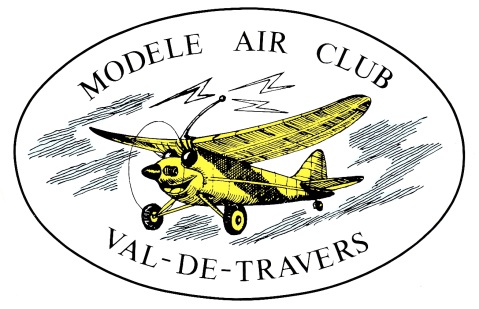 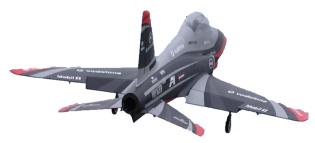 Name : ………………………………………..           Vorname : ……………………………………………..Club : ………………………………………………………..Anwesend Samstag 16. MAI 2020 :    JA    /   NEIN Nachtessen Samstag:  Anmeldung obligatorisch, Zahlung bei Ankunft  Kosten CHF 25.00      Anzahl Personen:   ……………………Anwesend Sonntag 17. MAI 2020 :    JA    /   NEINAchtung ! Modelle über 30 Kilos müssen zugelassen sein.Einen gültigen Versicherungsnachweis muss bei der Ankunft vorgezeigt werden.Datum : ………………………….			Unterschrift : ………………………..Email : ……………………………			Tel. : ……………………………………Zurücksenden per Email bis am Sonntag den 3. Mai 2020 à :Email: macvdt1982@bluewin.ch